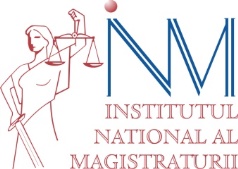 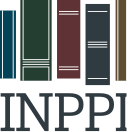 CONFERINȚA REGIONALĂ DE INSOLVENȚĂ – Incidența penalului în insolvență –Vineri, 30 septembrie 2016PROGRAM

Locul desfășurării evenimentului: Timișoara, Hotel Timișoara - sala Atena (str. Mărășești nr. 1-3, jud. Timiș)09.30-10.00            Înregistrarea participanților09.30-10.00            Înregistrarea participanțilorPANEL I10.00-10.40Prof. univ. dr. Florin Moțiu, Secretar de stat - Ministerul Justiției, lector INMAspecte de drept procesual penal cu relevanță în procedura insolvenței. Controverse și posibile soluții.10.40-11.20Simona Maria Miloș, practician în insolvență și Andreea Deli- Diaconescu, practician în insolvențăSuspendarea legală a acțiunilor în realizarea creanțelor împotriva debitorului – între rațiunea aplicării textului și posibile blocaje procedurale.11.20-11.40              Pauză de cafea11.20-11.40              Pauză de cafeaPANEL II11.40-12.20 Prof. univ. dr. Viorel Pașca, Facultatea de Drept din cadrul Universității de Vest din TimișoaraProceduri de deblocare în cazul măsurilor procesual penale dispuse asupra averii debitorului sau averii acestuia. Confluența civilului cu penalul.  12.20-13.00 Prof. univ. dr. Radu Bufan, Facultatea de Drept din cadrul Universității de Vest din Timișoara  și Carmen Sanda, practician în insolvențăProbleme nerezolvate ale regimului fiscal al insolvenței.13.00-14.30              Pauză de prânz – restaurant Europe, situat în incinta hotelului 13.00-14.30              Pauză de prânz – restaurant Europe, situat în incinta hotelului PANEL III14.30-15.10Valentina Burdescu, Director general Oficiul Național al Registrului ComerțuluiDizolvarea judiciară și lichidarea societăților conform art. 237 din Legea nr.31/1990 privind societățile, republicată, cu modificările și completările ulterioare.15.10-15.50 Stan Tîrnoveanu, practician în insolvențăProtecția practicianului de bună-credință – riscuri vs. recompense.